   桃園市進出口商業同業公會 函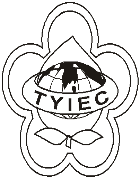          Taoyuan Importers & Exporters Chamber of Commerce桃園市桃園區中正路1249號5樓之4           TEL:886-3-316-4346   886-3-325-3781   FAX:886-3-355-9651                ie325@ms19.hinet.net     www.taoyuanproduct.org	受 文 者：各相關會員發文日期：中華民國110年10月19日發文字號：桃貿豐字第110373號附    件：主    旨：社團法人中華民國學名藥協會舉辦化粧品GMP教育訓練(2)「微生物檢驗及環境監測」課程資訊，詳如說明，請查照。說    明：      一、依據桃園市政府衛生局中華民國110年10月14日桃衛藥字第1100095722號函辦理。      二、桃園市政府衛生局承接衛生福利部食品藥物管理署委辦「110年度推動化粧品製造場所符合優良製造準則之研究」，將於北、中及南區舉辦3場化粧品GMP教育訓練課程，並邀請豐富化粧品GMP經驗之講師與公司(廠)分享「微生物基礎檢驗方法與基準」及「環境管控與微生物監測」相關基準與概要說明，請會員廠商踴躍參與報名。      三、活動資訊:          (ㄧ)日期及地點:1.北區:110年11月4日(星期四)  9時至12時30分，台大醫院國際會議中心402會議室(台北市中正區徐州路2號4樓)。 2.中區:110年11月8日(星期一) 13時30分至17時，台中世界貿易中心3樓大禮堂(台中市西屯區天保街60號3樓)。3.南區:110年11月12日(星期五) 9時至12時30分，蓮潭國際文教會館國際一廳(高雄市左營區崇德路801號B1)。          (二)主題:微生物基礎檢驗方法與基準及環境管控與微生物監測。 (三)報名事項:詳細資訊以社團法人中華民國學名藥協會官網(http://www.tgpa.org.tw/)公告為準。  1.報名名額:各場次實體與線上課程擇一報名，每會員廠商實體課程限額1人，同會員廠商其餘報名者可選擇線上課程，以化粧品製造場人員為優先。2.報名方式:一律採網路報名，報名及簡章可至社團法人中華民國學名藥協會官網(http://www.tgpa.org.tw/)「活動與消息」本次化粧品GMP教育訓練(2)-微生物檢驗及環境監測活動網頁，填寫報名系統及下載報名簡章，如有相關問題可致電(02-25314389分機13)洽詢。 3.報名期間:即日起至110年11月1日16時或各場次額滿終止報名。理事長  簡 文 豐